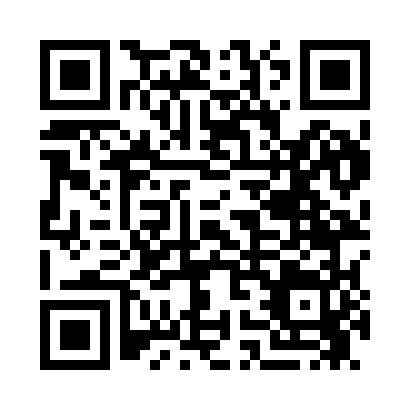 Prayer times for Wahkon, Minnesota, USAMon 1 Jul 2024 - Wed 31 Jul 2024High Latitude Method: Angle Based RulePrayer Calculation Method: Islamic Society of North AmericaAsar Calculation Method: ShafiPrayer times provided by https://www.salahtimes.comDateDayFajrSunriseDhuhrAsrMaghribIsha1Mon3:265:271:185:299:0911:102Tue3:275:281:185:299:0911:093Wed3:285:281:185:299:0811:084Thu3:295:291:195:299:0811:085Fri3:305:301:195:299:0811:076Sat3:315:311:195:299:0711:067Sun3:335:311:195:299:0711:058Mon3:345:321:195:299:0611:049Tue3:355:331:195:299:0611:0310Wed3:375:341:205:299:0511:0211Thu3:385:351:205:299:0411:0012Fri3:405:361:205:299:0410:5913Sat3:415:361:205:299:0310:5814Sun3:435:371:205:299:0210:5715Mon3:445:381:205:289:0210:5516Tue3:465:391:205:289:0110:5417Wed3:485:401:205:289:0010:5218Thu3:495:411:205:288:5910:5119Fri3:515:421:205:288:5810:4920Sat3:535:431:215:278:5710:4821Sun3:545:441:215:278:5610:4622Mon3:565:461:215:278:5510:4423Tue3:585:471:215:268:5410:4224Wed4:005:481:215:268:5310:4125Thu4:015:491:215:268:5210:3926Fri4:035:501:215:258:5110:3727Sat4:055:511:215:258:5010:3528Sun4:075:521:215:248:4810:3329Mon4:095:531:215:248:4710:3230Tue4:105:551:215:238:4610:3031Wed4:125:561:205:238:4510:28